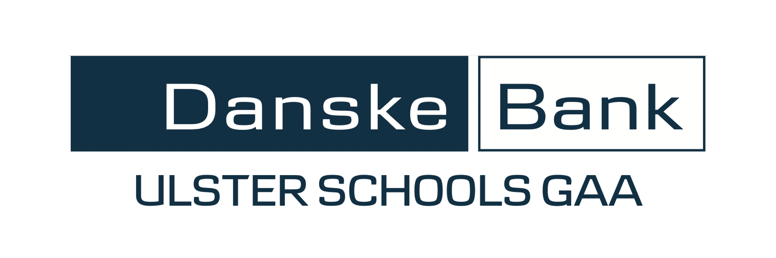 CRUINNIÚ CINN BLIANA 2024/25ANNUAL GENERAL MEETING 2024/25NA RÚIN (MOTIONS)SIGNED:	___________________________________	(Head of PE/Gaelic games)SCHOOL:	___________________________________Returns should be made by 5.00pm on 6u Bealtaine 2024 via email tocarly.mcclean.ulster@gaa.ie AND seamusjwoods@gmail.com 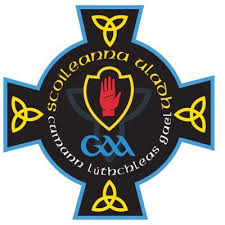 CLG SCOILEANNA ULADH ULSTER SCHOOLS GAA